第四十类        材料处理。 [注释]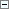 第四十类主要包括没有列入其他类别的，对有机物质、无机物质或物品进行机械或者化学处理或者加工的服务。 
按分类的要求，只有在为他人进行处理或加工的情况下，商标才视为服务标志。根据分类的同一要求，在某人将经过处理或加工的物质或物品进行交易的各种情况下，商标都被视为商品标志。 
本类尤其包括： 
——对物品或物质进行加工的服务，包括改变其主要特性的处理服务（如染服装）；按正常分类，维修服务应该列入第三十七类，但若是进行了这样的改变，即可列入第四十类（如汽车防冲击装置的镀铬处理）； 
——在物质生产或建筑物建造过程中的材料处理服务，如切割、加工成形，磨光或金属镀层方面的服务。 
本类尤其不包括： 
——修理服务（第三十七类）。【4001】综合加工及提供信息服务        打磨400001，碾磨加工400031，层压400040，研磨400041，研磨抛光400048，定做材料装配（替他人）400083， 材料处理信息400084， 材料硫化处理400101，喷砂处理服务400122注：1.打磨与4002，4004，4006，4007服务项目类似； 
2.碾磨加工与4002，4008，及4015药材加工服务项目类似； 
3.层压与4002，4004服务项目类似； 
4.研磨，研磨抛光，喷砂处理服务与4002，4006，4007服务项目类似。【4002】金属材料处理或加工服务        磁化400004， 镀银400007， 锡焊400011， 镀镉400013， 镀铬400017， 金属电镀400018， 涂金400024， 电镀400026， 镀锡400027， 铁器加工400029， 镀锌400034， 金属处理400042， 金属回火400043， 镀镍400045， 镀金400085， 激光划线400086， 精炼400093， 锅炉制造400099， 金属铸造400100， 配钥匙400108，焊接服务400125注：1.镀锡与3713重新镀锡类似； 
2.本类似群与4001打磨，碾磨加工，层压，研磨，研磨抛光，喷砂处理服务类似。【4003】纺织品化学处理或加工服务        纺织品精加工400005， 织物漂白400008， 布料边饰处理400010， 织物定型处理400014， 布料防水处理400036， 织物防水处理400036，布料耐火处理400037， 纺织品耐火处理400037， 织物耐火处理400037， 服装防皱处理400038， 羊毛加工400039， 织布机整经400046， 染色400056， 纺织品染色400057， 布料化学处理400058， 纺织品化学处理400058， 纺织品防蛀处理400059， 布料染色400060， 布料预缩处理400069， 布匹漂洗400120注：布匹漂洗与第八版及以前版本的3716布匹漂洗交叉检索。【4004】木材加工服务        木器制作400009， 刨平（锯木厂）400050， 锯木（锯木厂）400052， 木材砍伐和加工400067注：本类似群与4001打磨，层压类似。【4005】纸张加工服务        纸张加工400006， 书籍装订400049， 纸张处理400061【4006】玻璃加工服务        吹制玻璃器皿400062， 玻璃窗着色处理（表面涂层）400065， 光学玻璃研磨400088注：本类似群与4001打磨，研磨，研磨抛光，喷砂处理服务类似，与第九版及以前版本的4002研磨加工，研磨抛光交叉检索。【4007】陶器加工服务        烧制陶器400015注：本类似群与4001打磨，研磨，研磨抛光，喷砂处理服务类似，及第九版及以前版本的4002研磨加工，研磨抛光交叉检索。【4008】食物、饮料加工服务        榨水果400032， 食物熏制400033， 面粉加工400044， 食物和饮料的防腐处理400066， 油料加工400091， 食物冷冻400117 
        ※茶叶加工C400001， 饲料加工C400002注：本类似群与4001碾磨加工类似，与第九版及以前版本的4002碾磨加工交叉检索。【4009】剥制加工服务        动物标本剥制400055， 动物屠宰400094， 剥制加工400095【4010】皮革、服装加工服务        服装制作400012， 染鞋400016， 皮革染色400019， 裘皮定形400020， 布料剪裁400021， 裘皮时装加工400028， 皮毛防蛀处理400030， 皮革修整400047， 马具（鞍具）制作400051， 服装定制400053， 鞣革400054， 刺绣400063， 皮革加工400064， 裘皮上光400070， 使裘皮具有缎子光泽400071， 裘皮染色400072， 缝被子400092， 服装修改400098， 针织机出租400112注：1.皮革修整，鞣革，皮革染色，裘皮染色，裘皮上光，皮毛防蛀处理，使裘皮具有缎子光泽与3716皮革保养、清洁和修补，皮毛保养、清洁和修补类似，与第十版及以前版本皮革保养、清洗和修补，皮毛保养、清洗和修补交叉检索； 
2.针织机出租与第七版及以前版本4227针织机出租交叉检索。【4011】影像加工处理服务        电影胶片冲洗400002， 图样印刷400022， 照相底片冲洗400023， 照片冲印400089， 照相凹版印刷400090，分色400107，平版印刷400110， 印刷400111， 胶印400113， 照相排版400114， 丝网印刷400115注：本类似群与第七版及以前版本4215交叉检索。【4012】污物处理服务        废物和垃圾的回收利用400068， 废物处理（变形）400097， 废物和垃圾的销毁400105， 废物和垃圾的焚化400106， 净化有害材料400109， 废物和可回收材料的分类（变形）400116，废物再生400124注：本类似群与第七版及以前版本4225交叉检索。【4013】空气调节服务        空气净化400003， 空气除臭400081， 空气清新400082， 空调设备出租400118， 空间供暖设备出租400119注：1.空调设备出租与第八版及以前版本3706空调设备出租交叉检索； 
2.空间供暖设备出租与第八版及以前版本3705取暖设施出租交叉检索。【4014】水净化服务        水处理 400025【4015】单一服务        艺术品装框400084 
        雕刻400035 
        牙科技师服务400102 
        能源生产400103 
        发电机出租400104 
        超低温冷冻服务（生命科学）400121 
        锅炉出租400123 
        ※药材加工C400003 
        ※燃料加工C400004 
        ※化学试剂加工和处理C400005注：1.本类似群为单一服务，各自然段间互不类似； 
2.药材加工与4001碾磨加工，及第九版及以前版本的4002碾磨加工交叉检索。